Приложение №2к Технической заявке«УТВЕРЖДАЮ»Председатель Комитета по тендерам и закупкам___________________ Е.В. Кривошеева«__»________   20 ___ г.Технические характеристики:ЛОТ № 1Круглый фуршетный стол*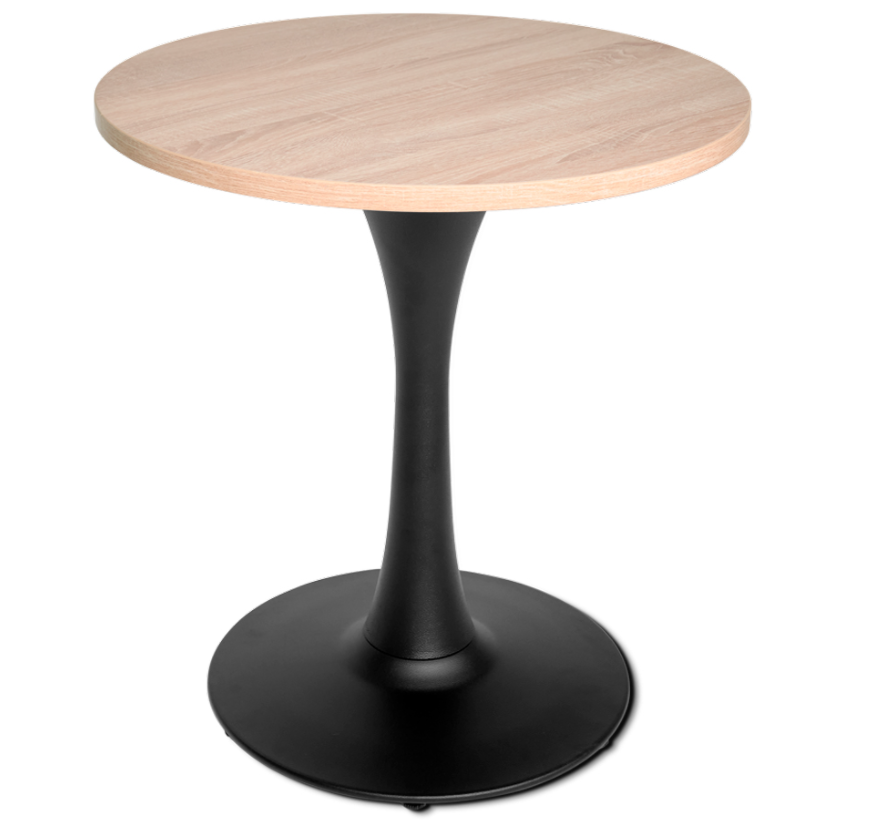 Размеры: диаметр 600, высота 1100ммСтолешница: Столешница ЛДСП толщ 16мм EGGER 3331 ST 10Каркас: металлический чёрный.Съемный тканевый чехол. *рассматриваются предложения поставщика Каждое рабочее место оснащено: Кабель каналом откидным. Легкосъемный кабель-канал для скрытой горизонтальной проводки. Материал кабель канала и крепления листовой металл 1.5 мм цвет покраски черный RAL 9005. Габариты: Длинна 600 мм, Глубина 90мм высота без учета крепления 55 мм..                                                 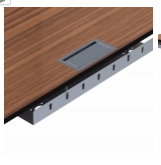 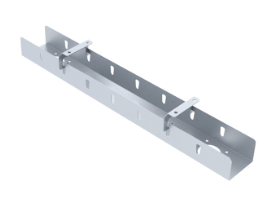 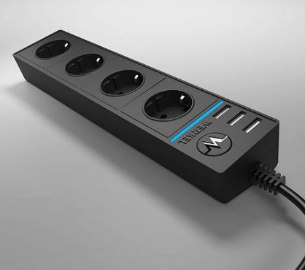 Розеточным блоком 4-х местный + 3 USB WL20-04-03 черный. 	Максимальное напряжение 250 В / 50 Гц. Номинальный ток 16 А.	 Степень защиты от пыли и влаги IP20. Макс. ток на выходе двух USB разъемов 3000 мА	Максимальная мощность нагрузки до 3500 Вт.  Гарантия 1 год. Размер 295x65x52 мм	.Длина провода - 1,7мКофейный столик Cosmorelax Haku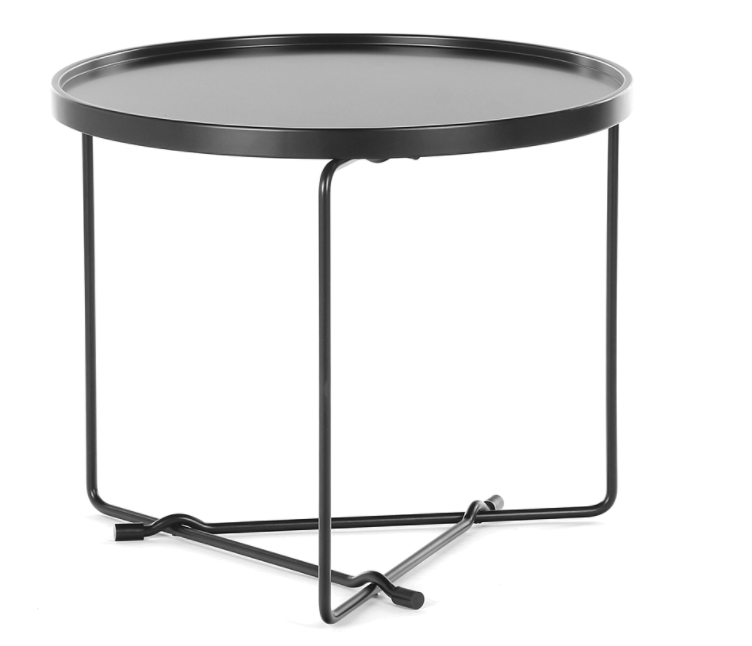 Размер: Диаметр – 590мм; Высота - 495мСтолешница МДФ черный, кромка черная, Рама: металлическая, цвет: черныйСтол прямой с экраном для ног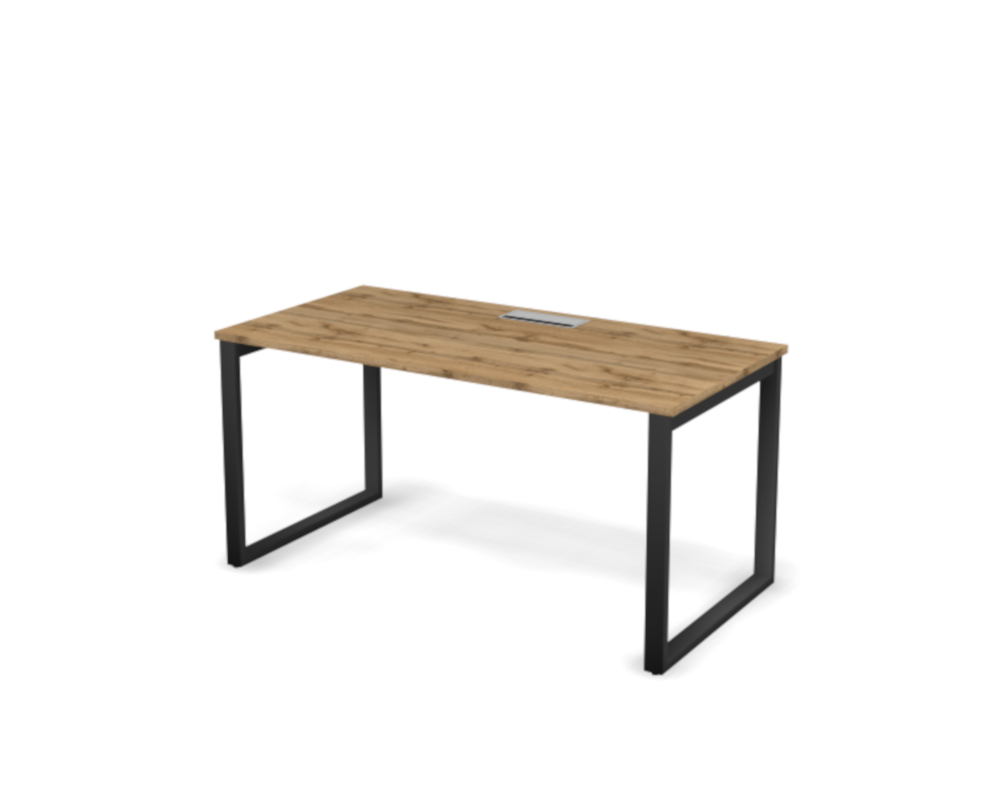 Размеры: 1580*780*775ммСтолешница 25 мм ДСП с кромкой 2 мм ABS с фигурным вырезом для укладки коммуникаций.Цвет: Дуб медовыйОпоры –изготовлены из металлической трубы с сечением 60x30 мм и толщиной стенки трубы 2 мм. Опоры в форме замкнутого контураПриставные столы имеют одну металлическую опору и крепятся к траверсе рабочего стола при помощи фланцевого соединения на 4 винта.Цвет – черный графит RAL 7016Серия Matrix New 121S102OСкамья для гардероба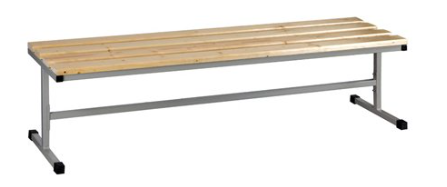 Размеры внешние (В*Ш*Г), мм: 300*900*300
Материал сиденья: ДСП 25 мм , EGGER 3331 ST 10
Металлический каркас 20*20 мм, защищенного влагостойким порошковым покрытием, цвет – черный.
Ножки лавки дополнены торцевыми заглушками из пластика.Скамья для гардероба в соответствии с чертежом (Приложение №1)Прямоугольное зеркало в раме.Размеры 900х1800мм. Крепление к стене*доп. оборудование к п. 10, 12Кабель канал откидной. Легкосъемный кабель-канал для скрытой горизонтальной проводки. Материал кабель канала и крепления листовой металл 1.5 мм цвет покраски черный RAL 9005. Габариты: Длинна 600 мм, Глубина 90мм высота без учета крепления 55 мм..                                                 Розеточным блоком 4-х местный + 3 USB WL20-04-03 черный. 	Максимальное напряжение 250 В / 50 Гц. Номинальный ток 16 А.	 Степень защиты от пыли и влаги IP20. Макс. ток на выходе двух USB разъемов 3000 мА	Максимальная мощность нагрузки до 3500 Вт.  Гарантия 1 год. Размер 295x65x52 мм	.Длина провода - 1,7мЛОТ № 2Диван Unital Барселона 3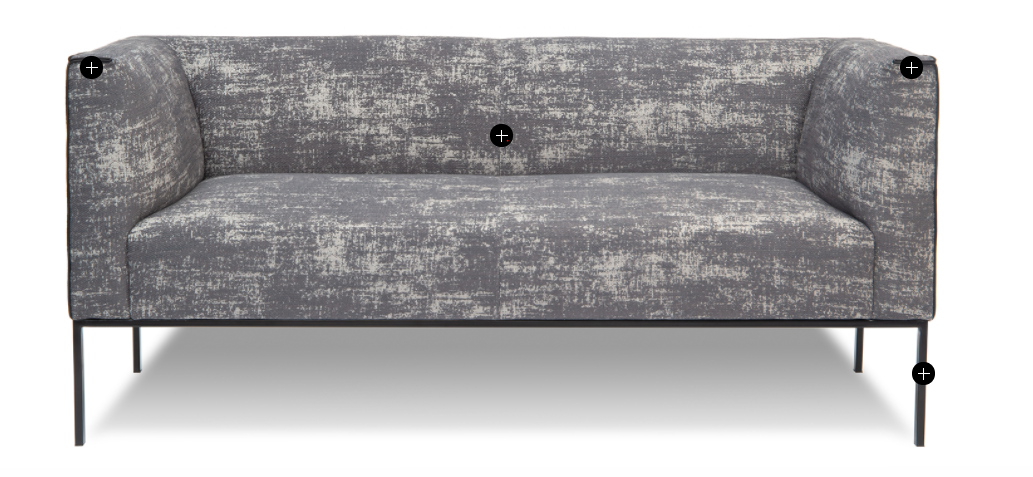 Размер: 1950*760*740ммКонструкция: Опорой является металлическая рама, окрашенная порошковой краской в черный цвет. Конструкция сварнаяСиденье радиусной формы, высота от 420 до 450Материал: Березовая фанера, брус. Основа сиденья и спинки формируется из мебельных ремней. Каркас неразборный. Обивка: спинка, сиденье, панели 2 стороны — ткань кат. A, цвет: красный.ЛОТ № 3Кресло (стул) для конференц-залов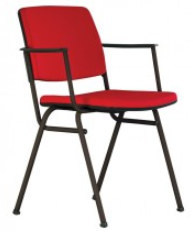 Стул с подлокотниками ISIT LUX arm black на металлокаркасеНожки, рама: черный цвет, твердые полыОтделка спинки и сиденья: ткань, кат. Contract, цвет: CN 206 твердые полыКресло Харман М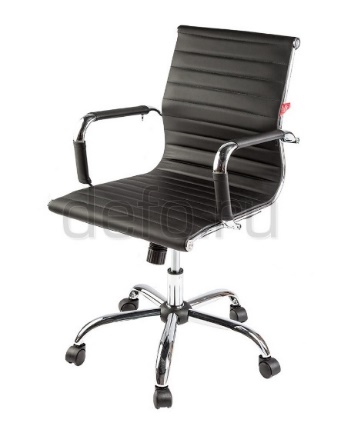 Механизмы - механизм качания с фиксатором в верхнем положенииРолики	- нейлонКрестовина - хромированный металлПодлокотники	- хромированный металл с мягкими накладкамиПодголовник - встроенный, экокожаРегулировка высоты сиденья (газ-лифт) / регулировка напряжения с контролем весаМатериал - экокожаГабаритная – высота 100 см. Кресло Cosmorelax Pawai. Ткань серая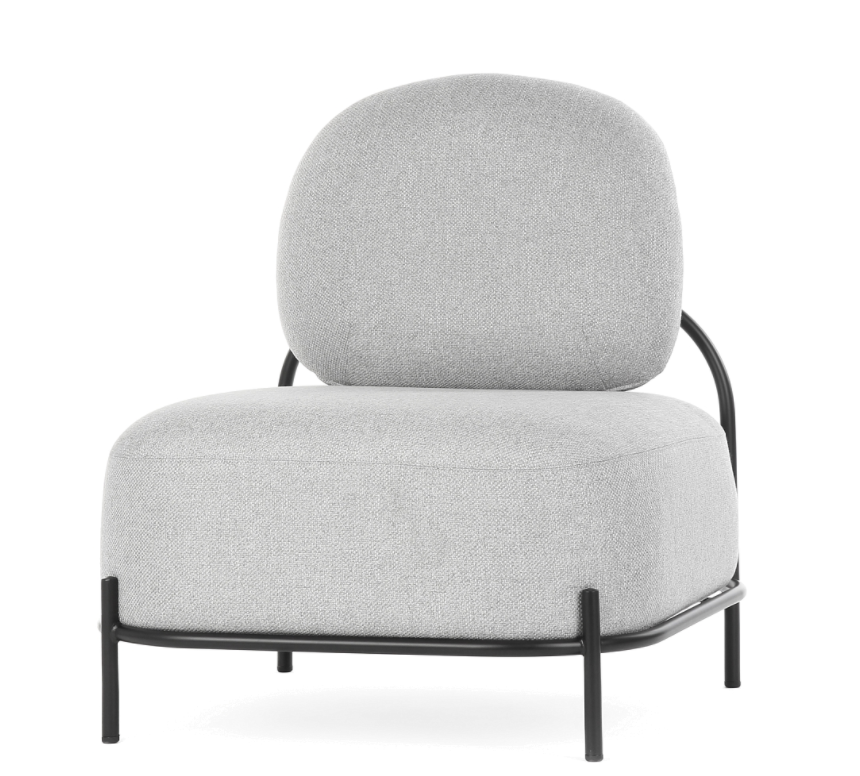 Размеры: Высота сиденья: 40 см, Глубина: 71 см, Ширина: 66,5 см, Высота: 76,5 смОпоры, сталь, черныйМатериал каркаса: Сталь, ДеревоМатериал обивки: ПолиэстерТип материала обивки: Ткань, код материала обивки: A652-14, цвет обивки: СерыйКресло Unital Сенсо 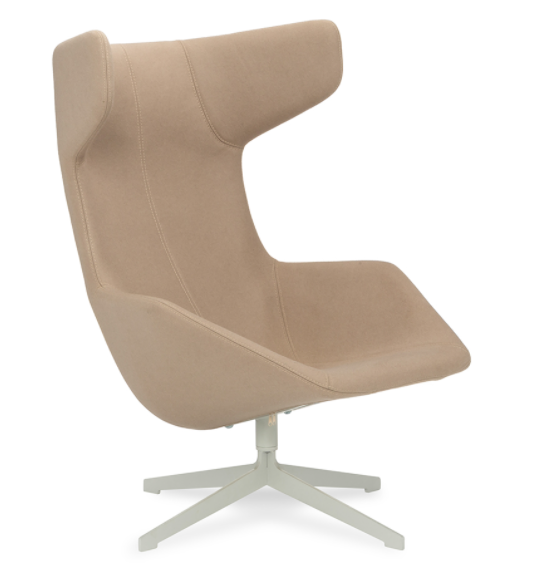 Размер: D100 - 750*950*1100Каркас – брус и березовая фанера. Наполнение- литым формованным пенополиуретаном (ППУ).Опоры - 4-х лучевая стальная опора D=800 мм Цвет по умолчанию черный, способ покраски - порошковая. Обивка ткань, серая	Кресло рабочее 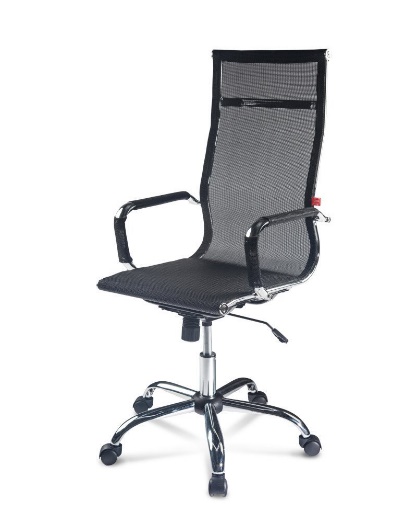 Размеры 1009*802*720Нагрузка до 120 кгМеханизм качания с фиксатором в верхнем положенииМатериал подлокотников - хромированный металлКрестовина - хромированный металлМатериал роликов – нейлонМодель - HELMUT-2Барный стул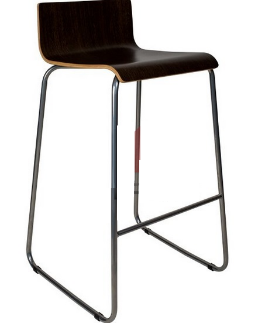 Размер: 520 х 520 х h1370 ммКаркас: сталь, покраска в черный.Сиденье: фанера, пластик, черный, оборудован спинкой.  Гардеробные вешала индивидуального изготовления. Размеры 2390х550мм (уточнить по факту обмеров). См. лист 16 "Чертежи по заказной мебели"Гардеробные вешала индивидуального изготовления. Размеры 910х550мм (уточнить по факту обмеров). См. лист 16 "Чертежи по заказной мебели"Гардеробные вешала индивидуального изготовления. Размеры 910х550мм (уточнить по факту обмеров). См. лист 16 "Чертежи по заказной мебели"Гардеробные вешала индивидуального изготовления. Размеры 1130х550мм (уточнить по факту обмеров). См. лист 16 "Чертежи по заказной мебели" Круглый переговорный стол с вырезом под кашпо. Диаметр 900мм. См. лист 16 "Чертежи по заказной мебели"*"Прямоугольный сервировочный стол. Размер 2120х600мм (уточнить по факту обмеров). См. лист 16 ""Чертежи по заказной мебели"Трибуна выступающего. Размер 900х500мм. (см. лист 16 "Чертежи по заказной мебели")*Приложение №2 Чертежи (п. 6-12)